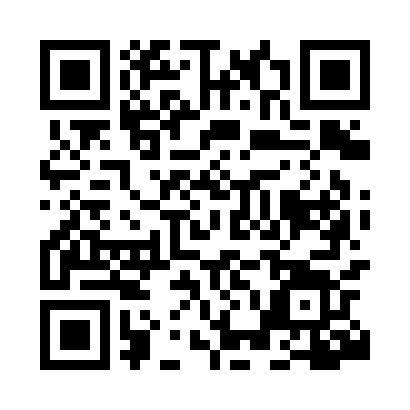 Prayer times for Mulgrave, AustraliaMon 1 Apr 2024 - Tue 30 Apr 2024High Latitude Method: NonePrayer Calculation Method: Muslim World LeagueAsar Calculation Method: ShafiPrayer times provided by https://www.salahtimes.comDateDayFajrSunriseDhuhrAsrMaghribIsha1Mon6:067:331:234:417:128:352Tue6:077:341:234:397:118:333Wed6:087:351:234:387:098:324Thu6:097:361:224:377:088:305Fri6:107:371:224:367:068:296Sat6:117:381:224:357:058:277Sun5:126:3912:213:346:037:268Mon5:126:4012:213:336:027:249Tue5:136:4112:213:326:017:2310Wed5:146:4212:213:315:597:2111Thu5:156:4212:203:305:587:2012Fri5:166:4312:203:295:567:1913Sat5:176:4412:203:275:557:1714Sun5:186:4512:203:265:537:1615Mon5:186:4612:193:255:527:1516Tue5:196:4712:193:245:517:1317Wed5:206:4812:193:235:497:1218Thu5:216:4912:193:225:487:1119Fri5:226:5012:183:215:477:0920Sat5:236:5112:183:205:457:0821Sun5:236:5212:183:195:447:0722Mon5:246:5212:183:185:437:0623Tue5:256:5312:183:175:417:0524Wed5:266:5412:173:165:407:0325Thu5:276:5512:173:155:397:0226Fri5:276:5612:173:145:387:0127Sat5:286:5712:173:135:367:0028Sun5:296:5812:173:125:356:5929Mon5:306:5912:173:115:346:5830Tue5:317:0012:173:105:336:57